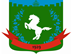 Томская область Томский районМуниципальное образование «Зональненское сельское поселение»ИНФОРМАЦИОННЫЙ БЮЛЛЕТЕНЬПериодическое официальное печатное издание, предназначенное для опубликованияправовых актов органов местного самоуправления Зональненского сельского поселенияи иной официальной информации                                                                                                                               Издается с 2005г.  п. Зональная Станция                                                                         	            № 60/и от 10.10.2023г.ТОМСКАЯ ОБЛАСТЬ         ТОМСКИЙ РАЙОНАДМИНИСТРАЦИЯ ЗОНАЛЬНЕНСКОГО СЕЛЬСКОГО ПОСЕЛЕНИЯПОСТАНОВЛЕНИЕ«10» октября 2023 г. 					        		                      № 279/иОб утверждении отчета об исполнении бюджета Зональненского сельского поселения за 3 квартал 2023годаВ соответствии с Бюджетным кодексом Российской Федерации, Уставом муниципального образования «Зональненское сельское поселение», статьей 37 Положения «О бюджетном процессе в муниципальном образовании «Зональненское сельское поселение», утвержденного решением Совета поселения от 25.06.2019 № 29,ПОСТАНОВЛЯЮ:Утвердить отчет об исполнении бюджета Зональненского сельского поселения за 1 квартал 2023 года по доходам в сумме 37 818 тыс. руб., по расходам в сумме 39 407,1 тыс. руб., дефицит в сумме 1589,1 тыс. руб. согласно приложению, к настоящему постановлению. Направить данное Постановление в Совет Зональненского сельского поселения для информации.Опубликовать настоящее постановление в официальном периодическом печатном издании «Информационный бюллетень Зональненского сельского поселения» и разместить на официальном сайте муниципального образования «Зональненское сельское поселение» http://admzsp.ru.Контроль за исполнением настоящего постановления оставляю за собой. Глава поселения          (Глава Администрации)                                       				Е.А. КоноваловаПриложение к постановлению Администрации Зональненского  сельского  поселения  № 279 /И                              от 10  октября   2023 гОтчет об исполнении бюджета Зональненского сельского поселенияза 2 квартал 2023 годаДоходы бюджета2.Расходы бюджетатыс.руб.2.Источники финансирования дефицита бюджетаКод бюджетной классификацииНаименование доходовНаименование доходовУтвержденные бюджетные назначения на 2023 год Исполнено на 01.07.2023% ИсполненияИтого по доходам:Итого по доходам:Итого по доходам:66322,537818,057,0%000 100 00000 00 0000 000000 100 00000 00 0000 000Налоговые и неналоговые доходы37586,919274,251,3%000 100 00000 00 0000 000000 100 00000 00 0000 000Налоговые и неналоговые доходы37586,919274,251,3%Налоговые доходы37063,018018,448,6%182 101 02000 01 0000 110182 101 02000 01 0000 110Налог на доходы физических лиц10484,08239,878,6%100 103 02000 01 0000 110100 103 02000 01 0000 110Доходы от оплаты акцизов по подакцизным товарам (продукции), производимым на территории Российской Федерации2385,01948,681,7%182 105 03010 01 1000 110182 105 03010 01 1000 110Единый сельскохозяйственный налог403,764,215,9%182 106 01030 10 0000 110182 106 01030 10 0000 110Налог на имущество физических лиц14271,42628,818,4%182 106 06000 10 0000 110182 106 06000 10 0000 110Земельный налог9518,9513754,0%Неналоговые доходы523,91255,8239,7%933 111 009045 10 0000 120933 111 009045 10 0000 120Прочие поступления от использования имущества, находящегося в собственности поселений333,2522,7156,9%933 111 0503510 0001 120933 111 0503510 0001 120Доходы от сдачи в аренду имущества, находящегося в оперативном управлении органов управления сельских поселений и созданных ими учреждений (за исключением имущества муниципальных бюджетных и автономных учреждений)140,7151,1107,4%933 111 0503510 0002 120933 111 0503510 0002 120Доходы от сдачи в аренду имущества, находящегося в оперативном управлении органов управления сельских поселений и созданных ими учреждений (за исключением имущества муниципальных бюджетных и автономных учреждений)50,000,0%933 113 02995 10 0000 130933 113 02995 10 0000 130Прочие доходы от компенсации затрат бюджетов сельских поселений353,9-933 113 02995 10 0000 130933 113 02995 10 0000 130Плата, поступившая в рамках договора за предоставление права на размещение и эксплуатацию нестационарного торгового объекта, установку и эксплуатацию рекламных конструкций на землях или земельных участках, находящихся в государственной или муниципальной собственности, и на землях или земельных участках, государственная собственность на которые не разграничена0,0225,1-933 116 02020 02 0000 140933 116 02020 02 0000 140Административные штрафы, установленные законами субъектов Российской Федерации об административных правонарушениях, за нарушение муниципальных правовых актов3-933 117 01050 10 0000 180933 117 01050 10 0000 180Прочие неналоговые поступления000 200 00000 00 0000000000 200 00000 00 0000000Безвозмездные поступления28735,618543,864,5%Код бюджетной классификацииКод бюджетной классификацииНаименование разделов и подразделов функциональной структуры расходовУтверждено на 2023 годИсполнено на 01.10.2023%ИсполненияИтого по расходам:Итого по расходам:Итого по расходам:75761,139407,252,02%0100Общегосударственные вопросыОбщегосударственные вопросы75761,139407,152,0%0102Функционирование высшего должностного лица субъекта РФ и муниципального образованияФункционирование высшего должностного лица субъекта РФ и муниципального образования12687,98750,269,0%0104Функционирование Правительства РФ, высших исполнительных органов государственной власти субъектов РФ, местных администрацийФункционирование Правительства РФ, высших исполнительных органов государственной власти субъектов РФ, местных администраций1 336,11 169,187,5%0107Обеспечение проведения выборов и референдумов      Обеспечение проведения выборов и референдумов      9 396,36 356,067,6%0111Резервные фондыРезервные фонды631,6631,6100,0%0113Другие общегосударственные вопросыДругие общегосударственные вопросы142,00,00,0%0200Национальная оборонаНациональная оборона1 181,9593,550,2%0203Мобилизация и вневойсковая подготовкаМобилизация и вневойсковая подготовка1089,7662,460,8%0300Национальная безопасность и правоохранительная деятельностьНациональная безопасность и правоохранительная деятельность1 089,7662,460,8%0309Гражданская оборонаГражданская оборона150,00,00,0%0400Национальная экономикаНациональная экономика150,00,00,0%0409Дорожное хозяйство (дорожные фонды)Дорожное хозяйство (дорожные фонды)14746,69606,265,1%0412Другие вопросы в области национальной экономикиДругие вопросы в области национальной экономики14 246,69 261,265,0%0500Жилищно-коммунальное хозяйствоЖилищно-коммунальное хозяйство500,0345,069,0%0501Жилищное хозяйствоЖилищное хозяйство30725,610924,435,6%0502Коммунальное хозяйствоКоммунальное хозяйство4 302,8151,83,5%0503БлагоустройствоБлагоустройство9 349,3750,48,0%0800Культура, кинематографияКультура, кинематография17 073,510 022,258,7%0801КультураКультура8055,25071,963,0%1000Социальная политикаСоциальная политика8 055,25 071,963,0%1003Социальное обеспечение населенияСоциальное обеспечение населения7419,03706,550,0%1004Охрана семьи и детстваОхрана семьи и детства50,050,0100,0%1100Физическая культура и спортФизическая культура и спорт7 313,03 656,550,0%1101Физическая культураФизическая культура56,00,00,0%1102Массовый спортМассовый спорт628,1426,567,9%1400Субсидии бюджетным учреждениямСубсидии бюджетным учреждениям528,1410,277,7%1403Прочие межбюджетные трансферты общего характераПрочие межбюджетные трансферты общего характера100,016,316,3%Код источника финансирования             Наименование показателяУтвержденные бюджетные назначения на 2023 годИсполнено на 01.10.2023010500 00 00 0000 000Изменение остатков средств на счетах по учету средств бюджета:9 438,5010502 01 05 0000 510Увеличение прочих остатков денежных средств бюджетов муниципальных районов-59 747,5-37 818,0010502 01 05 0000 610Уменьшение прочих остатков денежных средств бюджетов муниципальных районов 69 186,039 407,1Источники финансирования дефицита бюджета - всего9 438,51589,1